Yapılacak olan tehlike ve risk analizi için siz değerli çalışanlarımızın görüşlerini almak bizim için çok önem arz etmektedir.Lütfen, aşağıdaki boşluklara başta kendi bölümleriniz olmak üzere, diğer bölümler ile ilgili de meydana gelebilecek tehlikeleri ve sizce alınabilecek önlemleri yazınız. (İsminiz bizim için önemli değildir, asıl önemli olan şey; önleyici tedbirleri belirleyebilmektir.)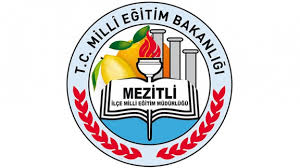 T.C MEZİTLİ KAYMAKAMLIĞI İLÇE MİLLİ EĞİTİM MÜDÜRLÜĞÜİSG BÜROSU İŞ SAĞLIĞI VE GÜVENLİĞİ TEHLİKE VE RİSK HARİTASI HAZIRLAMA ANKETİT.C MEZİTLİ KAYMAKAMLIĞI İLÇE MİLLİ EĞİTİM MÜDÜRLÜĞÜİSG BÜROSU İŞ SAĞLIĞI VE GÜVENLİĞİ TEHLİKE VE RİSK HARİTASI HAZIRLAMA ANKETİT.C MEZİTLİ KAYMAKAMLIĞI İLÇE MİLLİ EĞİTİM MÜDÜRLÜĞÜİSG BÜROSU İŞ SAĞLIĞI VE GÜVENLİĞİ TEHLİKE VE RİSK HARİTASI HAZIRLAMA ANKETİT.C MEZİTLİ KAYMAKAMLIĞI İLÇE MİLLİ EĞİTİM MÜDÜRLÜĞÜİSG BÜROSU İŞ SAĞLIĞI VE GÜVENLİĞİ TEHLİKE VE RİSK HARİTASI HAZIRLAMA ANKETİTEHLİKE ve RİSKLERİN BELİRLENMESİTEHLİKE ve RİSKLERİN BELİRLENMESİT.C MEZİTLİ KAYMAKAMLIĞI İLÇE MİLLİ EĞİTİM MÜDÜRLÜĞÜİSG BÜROSU İŞ SAĞLIĞI VE GÜVENLİĞİ TEHLİKE VE RİSK HARİTASI HAZIRLAMA ANKETİT.C MEZİTLİ KAYMAKAMLIĞI İLÇE MİLLİ EĞİTİM MÜDÜRLÜĞÜİSG BÜROSU İŞ SAĞLIĞI VE GÜVENLİĞİ TEHLİKE VE RİSK HARİTASI HAZIRLAMA ANKETİT.C MEZİTLİ KAYMAKAMLIĞI İLÇE MİLLİ EĞİTİM MÜDÜRLÜĞÜİSG BÜROSU İŞ SAĞLIĞI VE GÜVENLİĞİ TEHLİKE VE RİSK HARİTASI HAZIRLAMA ANKETİT.C MEZİTLİ KAYMAKAMLIĞI İLÇE MİLLİ EĞİTİM MÜDÜRLÜĞÜİSG BÜROSU İŞ SAĞLIĞI VE GÜVENLİĞİ TEHLİKE VE RİSK HARİTASI HAZIRLAMA ANKETİBİRİM ADI:BİRİM ADI:DÖKÜMAN NO:DÖKÜMAN NO:YÜRÜRLÜLÜK TARİHİ:YÜRÜRLÜLÜK TARİHİ:REVİZYON NO:SAYFA NO:F06F0611.01.201611.01.201601SIRA NO:SIRA NO:TEHLİKE KAYNAĞITEHLİKE KAYNAĞIÖNLEMÖNLEMÖNLEMÖNLEM1122334455667788